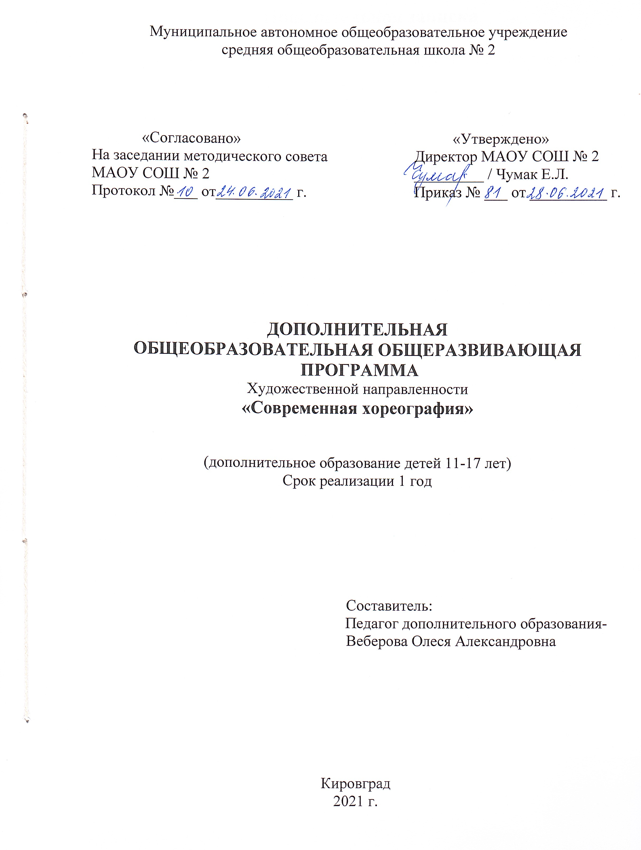 Пояснительная запискаПрограмма составлена в соответствии с нормативными правовыми актами и государственными программными документами: 1. Федеральный закон от 29 декабря 2012г. № 273-ФЗ «Об образовании в Российской Федерации»;2. Концепция развития дополнительного образования детей, утвержденной распоряжением правительства Российской Федерации от 4 сентября 2014 г. № 1726-р;3. Приказ Министерства просвещения Российской Федерации от 09.11.2018 г. № 196 «Об утверждении Порядка организации и осуществления образовательной деятельности по дополнительным общеобразовательным программам»;4. СанПин 2.4.4.3172-14 «Санитарно-эпидемиологические требования к устройству, содержанию и организации режима работы образовательных организаций дополнительного образования детей», утвержденный постановлением Главного государственного санитарного врача Российской Федерации от 4 июля 2014 г. № 41;5. СанПиН 2.4.2.3286-15 «Санитарно-эпидемиологические требования к условиям организации обучения и воспитания в организациях, осуществляющих образовательную деятельность по адаптированным основным общеобразовательным программам для обучающихся с ограниченными возможностями здоровья», утверждены постановлением Главного государственного санитарного врача Российской Федерации о т 10.07.2015 № 26;6. Устав МАОУ СОШ №2 от 05.07.2018 г. № 733Направленность программы – художественнаяАктуальность программы обусловлена тем, что в настоящее время, особое внимание уделяется культуре, искусству и приобщению детей к здоровому образу жизни, к общечеловеческим ценностям. Хореографическое воспитание имеет важное значение как в физическом, так и в нравственном становлении личности ребенка, которая является важнейшей целью всего процесса обучения и эстетического воспитания. Без формирования способности к эстетическому творчеству невозможно решить важнейшую задачу всестороннего и гармоничного развития личности. Танец – это вид искусства, в котором художественные образы создаются посредством пластических движений и ритмически четкой и непрерывной смены выразительных положений человеческого тела из чего, и формируется техника танцев. Познав красоту в процессе творчества, человек глубже чувствует прекрасное во всех проявлениях и в искусстве и в жизни. Его художественный вкус становится более тонким. Душой танца является музыка. Она создает эмоциональную основу, определяет характер танца. Умению слышать музыку, понимать ее язык, разбираться в основных формах и выразительных средствах, легко и непринужденно двигаться в ритме определенной музыки, получать удовольствие от ее красоты – всему этому учит танец.Еще в Древней Греции полагали, что в процессе обучения такие дисциплины как музыка и танцы не менее важны, чем точные науки. Учителя того времени были твердо убеждены, что для формирования творческой, гармонически развитой личности необходимо всесторонне образование.В начале XX века эти положения оформились в концепцию. Швейцарский композитор и педагог Эмиль Жак Далькроз разработал систему музыкально-ритмического (хореографического) воспитания. Э.Ж. Далькроз справедливо полагал, что посредством общения с музыкой и танцем дети учатся познавать мир и самих себя, а занятия танцами не только развивают музыкальность, но и помогают воспитать внимание, волю и коммуникабельность. Это доказывают и недавно проведенные исследования американских ученых, подтвердивших, что дети, занимающиеся танцами несколько лет, опережают своих сверстников в развитии, добиваются больших успехов в учебе и гораздо увереннее чувствуют себя в кругу сверстников.В процессе учебных занятий у школьников происходит снижение работоспособности, ухудшается внимание, память, в результате длительного поддержания статистической позы (долгого сидения за школьной партой) нарушается осанка, увеличивается тенденция к наклону головы. На занятиях танцами увеличивается объем двигательной активности, который оказывает значительное влияние на повышение умственной активности, развитие физических качеств, функциональное состояние сердечно сосудистой и нервной системы.Отличительные особенности программы в том, что обучение доступно большему кругу детей (нет профессионального отбора), значительно меньше время и объем изучаемого материала, ниже уровень требований к способностям и физическим данным обучающихся.В коллектив принимаются все желающие дети, независимо от степени одаренности и уровня хореографической подготовки. Призвание это или каприз покажет время, но позволить реализовать себя в этой сфере искусства может каждый, тем более что обучение танцевальному искусству предполагает большие физические и моральные нагрузки и здесь без желания и стремления не обойтись. Ведь не редко, дети, обладающие прекрасными данными, в процессе обучения пасуют перед трудностями и, не желая утруждать себя, прерывают учебу. Дети же, не имеющие данных и вызывающие порой недоумение специалистов по поводу выбранного ими вида деятельности, но обладающие сильным желанием и стремлением, преодолевая свои физические недостатки путем самостоятельных занятий, добиваются блестящих результатов.Реализация программы будет проводиться в форме теоретических и практических занятий согласно учебному плану. Последовательность изложения тем и количество времени может быть изменено в зависимости от индивидуальных способностей детей, темы года, участия в конкурсах и фестивалях, концертах. Обучение проводится в групповой форме с ярко выраженным индивидуальным подходом. Численность группы от 10-15 человек. Состав группы постоянный.Адресат программы – программа рассчитана на обучающихся средней школы 11-17 лет, интересующихся танцевальным искусством.Объем и срок освоения программы. Программа рассчитана на один учебный год. Один учебный год (36 учебных недель). Общее количество учебных часов - 68, учебная нагрузка 2 часа в неделю, периодичность занятий 2 раза в неделю по расписанию. Наполняемость группы от 8-ми до 15-ти человек. Продолжительность часового занятия – 45  минут.Уровневость общеобразовательной программы: стартовый уровень, который предполагает использование и реализацию обучающего материала, на начальном этапе обучения. Формы обучения: групповая, индивидуальная.Виды занятий: беседа, мастер – класс, практическое занятие.2.2 Цели и задачи общеразвивающей программыЦель программы – формирование мотивации к современному танцевальному искусству и развитие творческих способностей обучающихся через разнообразные техники эстрадного и современного танца.Для достижения данной цели формируются следующие задачи:Обучающие:обучение самовыражению, как в творчестве, так и в межличностных отношениях;обучение культуре движений и их выразительности;обучение манере исполнения элементов эстрадного танца;обучение свободному движению под музыку с различным ритмическим рисунком.Развивающие:более полное физическое и пластическое развитие мышечного аппарата;развитие индивидуального уровня исполнительского мастерства;развитие координации движения;развитие творческой активности и артистизма.Воспитывающие:воспитание художественного вкуса;воспитание артистизма и выразительности.2.3 Содержание общеразвивающей программыУчебный планСодержание учебного планаУсвоение и закрепление навыков и знаний по предмету.Совершенствование технических способностей.Выработка пластичности и раскованности.Раскрытие творческого потенциала.Тема 1. Инструктаж по технике безопасности. Введение в предметТеорияИнструктаж по технике безопасности для обучающихся в кабинете хореографии; правила поведения на занятии и после его окончания, а также в чрезвычайных ситуациях.       Тема 2. Тренаж к эстрадному танцу  Знакомство с эстрадным танцем и его спецификой.Выразительность и артистичность исполнителя.Виды упражнений с нагрузкой на различные группы мышц в эстрадной хореографии.ПрактикаУпражнения, разогревающие мышцы тела:Голова. Виды движений:наклон вперёд и назад;наклоны вправо и влево;повороты вправо и влево;sundari вперёд - назад и из стороны в сторону.Плечи. Виды движений:подъём одного или двух плеч вверх;движение плеч вперёд – назад;твист плеч;шейк плеч.Грудная клетка. Виды движений: движения из стороны в сторону;движения вперёд – назад;подъём и опускание;твист;упражнения для выработки подвижности позвоночника, укрепления мышц спины;повороты корпуса «спираль»;наклоны корпуса;упражнения на полу для разогрева позвоночника и его отделов.Руки. Виды движений различны.Ноги. Виды движений различны.Голова. Виды комбинаций:крест;квадрат;круг;фиксированный полукруг;свинговый полукруг.Плечи. Виды комбинаций:крест;полукруг;круг;«восьмерка».Грудная клетка:крест;квадрат;полукруг;круг.Руки. Различные комбинации.Ноги. Различные комбинации.Тема 3. Эстрадный танецТеорияРазличные направления современной популярной хореографии.Особенности построения танца и подбор сценического материала.Прослушивание разнообразного музыкального материала, разделение музыкального произведения на фрагменты для создания танцевальной композиции, подбор хореографической лексики.Практикатанец Майкла Джексона;«Макарена».Самостоятельные работы обучающихся по подбору лексического материала и составлению комбинаций.Основные движения:различные махи;kick;port de bras;трюки;шаги;варианты бега;повороты;вращения;движения рук.Самостоятельные работы обучающихся по подбору лексического материала и составлению комбинаций.Тема 4 Подготовка концертных номеровТеорияСценическая культура.ПрактикаВыступления на концертах, конкурсах.Тема 5. Итоговое занятиеТеорияПодведение итогов. Диагностика обучающихся.2.4 Планируемые результатыучащиеся должны знать:определения и основные правила исполнения движений;правила исполнения композиций на сценической площадке;основные стили и направления современной хореографииучащиеся должны уметь:технически грамотно и музыкально исполнять движения;хорошо ориентироваться в пространстве;хорошо владеть своим телом;исполнять танцевальные композиции;владеть навыками самостоятельного творчества.свободно ориентироваться в пространстве;владеть высокой техникой исполнения;владеть навыками самостоятельного творчества;исполнять движения в различных стилевых направлениях;эмоционально выразительно воплощать сценический образ.Метапредметные результаты: освоение способов решения проблем творческого и поискового характера в процессе восприятия, исполнения, оценки музыкального и танцевального материала ; формирование умения планировать, контролировать и оценивать учебные действия в соответствии с поставленной задачей и условием её реализации в процессе познания содержания танцевально-музыкальных образов; определять наиболее эффективные способы достижения результата в исполнительской и творческой деятельности; продуктивное сотрудничество (общение, взаимодействие) со сверстниками при решении различных творческих задач на уроках хореографии, во внеурочной и внешкольной музыкально-эстетической деятельности -освоение начальных форм познавательной и личностной рефлексии; позитивная самооценка своих творческих возможностей; -овладение навыками смыслового прочтения содержания «текстов» музыкальных и танцевальных стилей и жанров в соответствии с целями и задачами деятельности; формирование умения понимать причины успеха/неуспеха учебной деятельности и способности конструктивно действовать даже в ситуациях неуспеха; овладение базовыми предметными и межпредметными понятиями, отражающими существенные связи и отношения между объектами и процессами; -умение осуществлять информационную, познавательную и практическую деятельность с использованием различных средств информации и коммуникации.Личностные результаты отражаются в индивидуальных качественных свойствах учащихся, которые они должны приобрести в процессе освоения данного курса, а именно: формирование чувства гордости за свою Родину, российский народ и историю России, осознание своей этнической и национальной принадлежности; формирование уважительного отношения к иному мнению, истории и культуре других народов; -формирование эстетических потребностей, ценностей и чувств; формирование мотивов учебной деятельности личностного смысла учения; овладение навыками сотрудничества со взрослыми и сверстниками; формирование этических чувств доброжелательности и эмоционально-нравственной отзывчивости, понимание и сопереживание чувствам других людей; проявление дисциплинированности, внимательности, трудолюбия и упорства в достижении поставленных целей; реализация творческого потенциала, ориентация в культурном многообразии окружающей действительности в творческой жизни класса школы и др.Предметные результаты изучения основ современного танца отражают опыт учащихся в танцевально-творческой деятельности: формирование основ общеэстетической и танцевальной культуры , развитие художественного вкуса и устойчивого интереса к искусству танца; овладение общечеловеческими нормами нравственности и развитие таких качеств личности, как интеллигентность, адаптивность, креативность, чувство собственного достоинства; умение воплощать художественные образы посредством пластики, актерского мастерства, импровизации; -знания основных направлений и стилей хореографии, а так же соответствующей им базовой лексики ; овладение техникой исполнения танцевальных элементов и комбинаций различных стилей и умение выполнять их в соответствующем ритме, темпе, характере; развитие основных физиологических качеств (координированность, грациозность, гибкость), необходимых для выполнения танцевального материала на высоком уровне; -анализ и объективная оценка результатов собственного труда, поиск возможностей и способов их улучшения.3. Комплекс организационно-педагогических условий3.1 Условия реализации программыМатериально-техническое обеспечение программы:Просторное помещение с деревянным половым покрытием.ЗеркалаСтанок.Сценическая площадка.Приборы и оборудование:CD проигрыватель с USBКостюмы:удобная форма для работы на занятий,мягкая обувь,сценические костюмы из репертуара коллектива.Информационное обеспечение:книги и журналы о хореографии;видеокассеты, DVD с записью хореографического материала;конкурсные выступления коллектива;видеозаписи выступлений, концертов;интернет источники.Кадровое обеспечение: реализацию программы обеспечивает педагог-организатор Веберова Олеся Александровна.Методическое и информационное обеспечение программы:иллюстрации,стенды,сценарные разработки;фотографии, видео и аудио материалы к практическим темам.3.2 Формы аттестации и оценочные материалыФормы организации образовательного процесса:фронтальная;индивидуально-групповая;групповая;работа в парах.Формы организации учебного занятия:беседа;экскурсия;учебная деятельность;репетиционно-постановочная деятельность.Формы работы с родителями:индивидуальная работа с родителями (беседы, творческое сотрудничество в подготовке сценических номеров и изготовление костюмов);повышение образовательного уровня педагога и родителей (самообразование, обмен опытом работы, беседы, советы и т.д.);приглашение родителей на открытые занятия, концерты и выступления.Формы аттестации:концертная деятельность,открытые занятия,танцевальные конкурсы,творческие итоговые работы.Формы подведения аттестации по реализации программы:мониторинг - опрос, внешняя диагностика;отчетный концерт;участие в конкурсах, праздниках и проектах;открытые занятия (1 раза в год);Способы отслеживания результативности:Два раза в год проводится тестирование обучающихся:творческие упражнения;определение возможности исполнения двигательных движений.Педагогические наблюдения во время занятий:мотивация;степень внимания;внешние признаки реакции на сложные упражнения.Публичные выступления (параметры контроля во время занятий):наблюдение за работой обучающихся;остановка исполнения, обсуждение и повтор упражнения.Список литературыДля педагога:Алексеева Л. Н. Двигаться и думать: сб. материалов/ Л. Н. Алексеева. - М., 2000«Учите детей танцевать» Авторы: Пуртова Т.В., Беликова А.Н., Кветная О.В. Москва «Век информации» 2009Кулагина И. Е. Художественное движение. Метод Л.Н.Алексеевой: Пособие для преподавателей общеобразовательных школ и учреждений дополнительного образования. В 2 ч. / И.Е. Кулагина. — М., 1999, 2000Методическое пособие по модерн – джаз танцу В.Ю. Никитина, доцента Российской академии театрального искусства, кандидата искусствоведения. М, 2007Джазовый танец Иевлева Л.Д. Учебное пособие для студентов и преподавателей институтов искусства и культуры. (Челябинский государственный институт искусства и культуры, кафедра хореографии. Челябинск, 2006)Семинар «Перспективные направления и формы обучения танцам» (из опыта ведущих танцевальных объединений учителей танцев Великобритании). – Лондон-С-Пб., 2005Для обучающихся:Школьников Л.С. О танцах в шутку и всерьез.- М.: Сов. Россия, 2005Барщинникова Т. Азбука хореографии. М., Респекс, Люкси, 2006Череховская Р.Л. Танцевать могут все. – Минск, 2003, с. 6-11№Название раздела, темыКол-во часовКол-во часовКол-во часовФормыаттестации/ контроля№Название раздела, темыВсегоТеорияПрактика1Вводное занятиеИнструктаж по ТБ211Входящий контроль. Беседа2Тренаж к эстрадному танцу34232Текущий контроль. Самостоятельная работа3Эстрадный танец14212Промежуточный контроль. 4Современный эстрадный танец14212Текущий контроль. Самостоятельная работа.5Работа над концертным репертуаром6-6Текущий контроль. Самостоятельная работа.6Итоговое занятие2-2Итоговый контрольВсего:72765